無線分享器配件說明及檢核表本次如需借用的無線分享器時再請留意，分別有說明書、無線分享器、充電頭及充電線等4項，歸還時請依附件1表格檢視後，再請如下圖包裝後繳回至本局。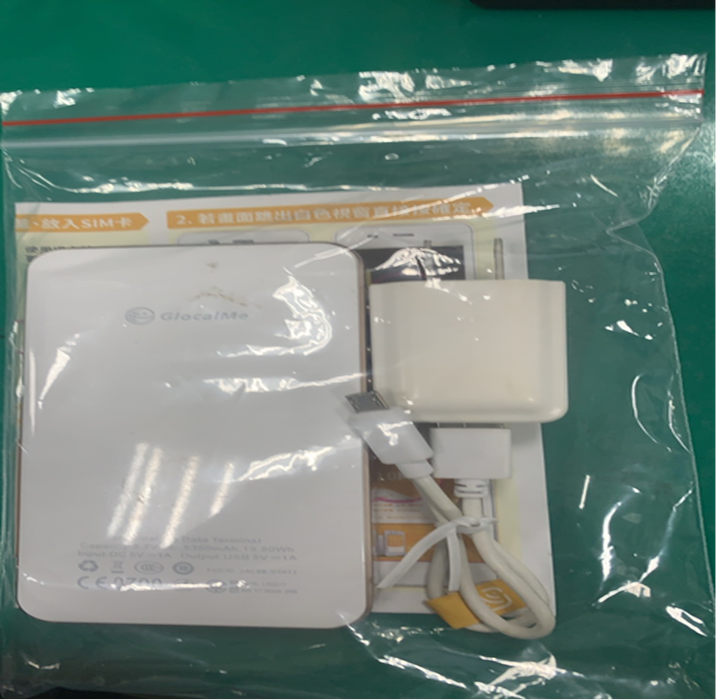 設備歸還檢檢核查表檢查項目歸還自行檢查1無線分享器□正常□異常說明：2充電頭□正常□異常說明：3充電線□正常□異常說明：其他(詳細描述)簽　　　章